Приложение фото:Территория, прилегающая к зданию (участок)Вход (входы) в зданиеПуть (пути) движения внутри здания (коридор)Зона целевого назначения здания (целевого посещения объекта)Санитарно-гигиенические помещенияСистема информации на объекте1.  2. 3.    4           5       6 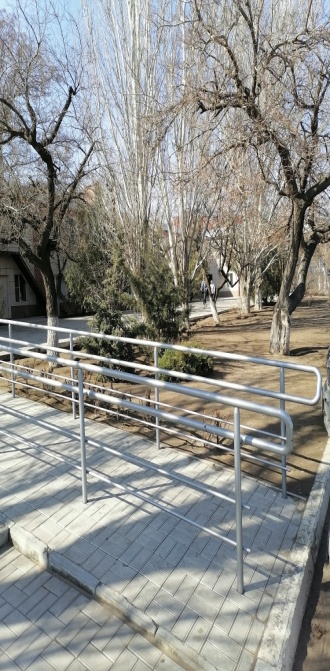 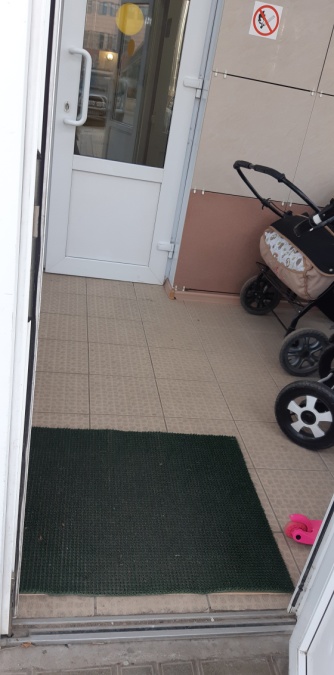 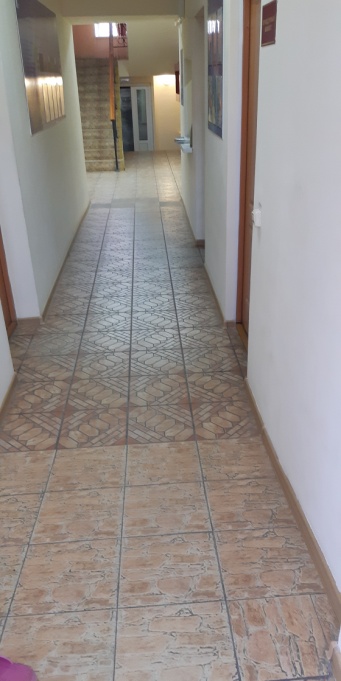 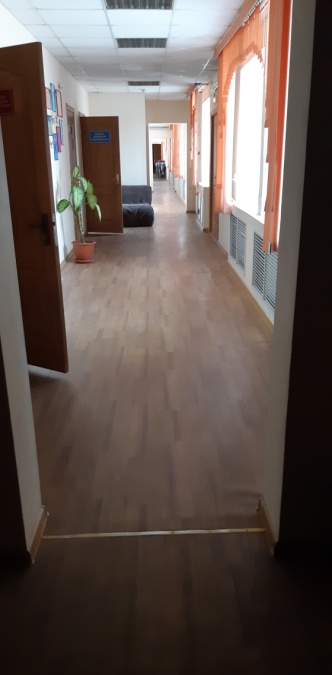 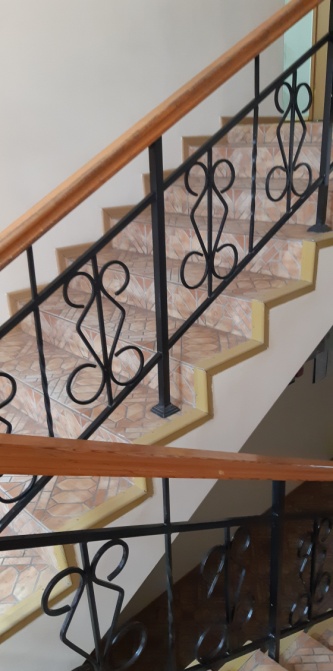 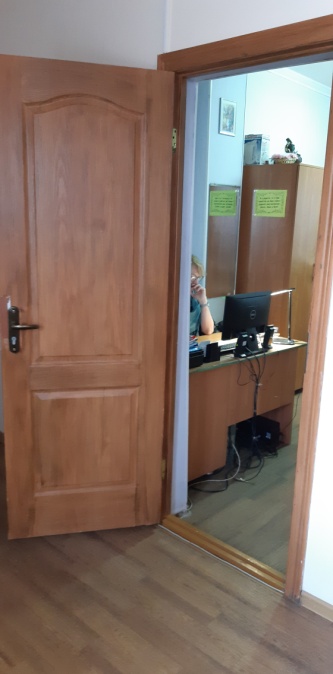 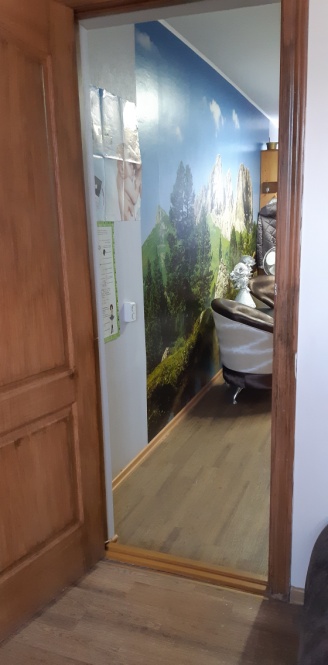 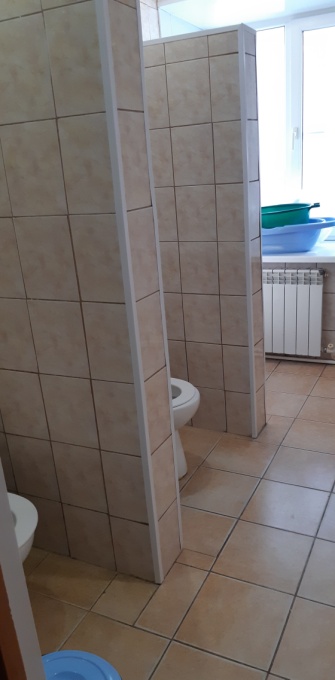 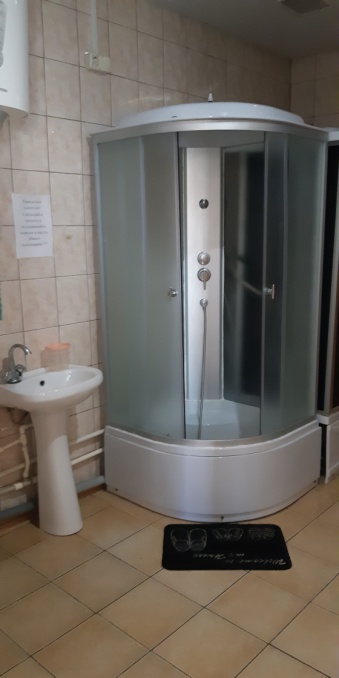 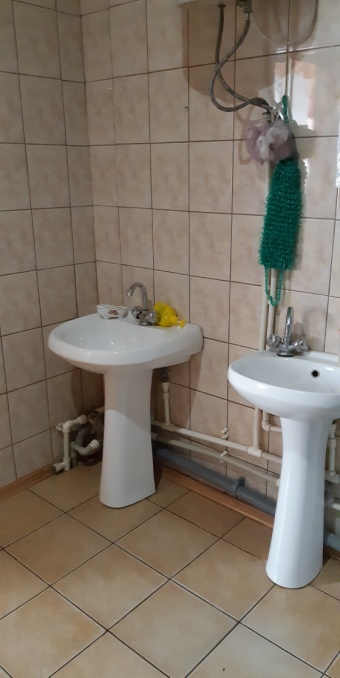 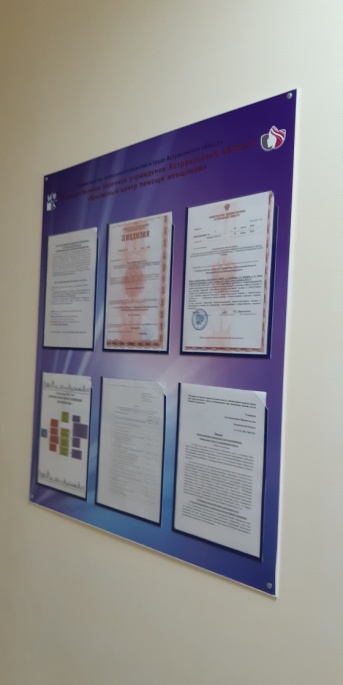 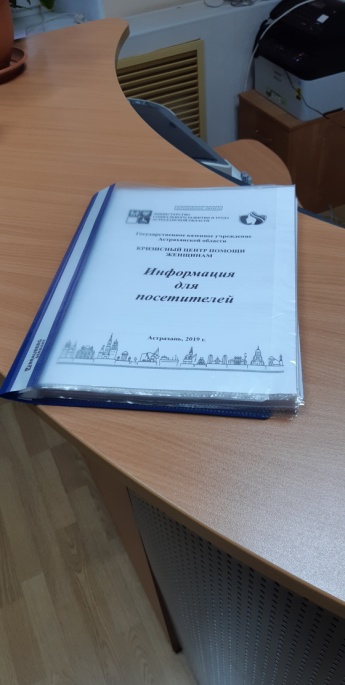 Наименование учрежденияАдресКоличество объектов (зданий, корпусов)Состояние доступности объектаСостояние доступности объектаСостояние доступности объектаПримечаниеНаименование учрежденияАдресКоличество объектов (зданий, корпусов)Необходимо приобретение адаптационного оборудования (указать наименование)Необходимость кап.ремонта/реконструкции (указать зоны реконструкции/виды работ)Адаптация объекта не возможна (указать причину)Государственное казенное учреждение Астраханской области «Кризисный центр помощи женщинам»г.Астрахань, ул.Костина, д.21Установление средств информации и телекоммуникации на объекте:1. установление тактильных средств информации о предоставлении услуги с цифрами, буквами по Брайлю (маркировка кабинетов, кабины санитарно-бытовых помещений); 2. установка телефона с усилителем звука и увеличенными тактильными клавишами3. установка видео, аудио информаторов для лиц с нарушением слуха и зренияАдаптация территории, прилегающей к объекту:1.реконструкция бордюрного пандуса около объекта;2.установка контрастного углового профиля на ступенях, идущих от проезжей части к тротуару около входа в объект;3.создание направляющей тактильной полосы на покрытии пешеходных путей;Адаптация входной группы:1.установка покрытия пола в тамбуре, не допускающего скольжения при намокании;2.реконструкция входных дверей – 2 ед.Адаптация путей движения на объекте:1.нанесение контрастно окрашенной полосы перед поворотами и дверями2. устранение перепадов порогов в дверных проемах3. реконструкция входных дверей – 32 ед.4.монтирование пандуса или лифта для подъема на второй этажАдаптация зоны оказания услуг:1.Капитальный ремонт жилых комнат (в случае предоставления стационарных услуг инвалидами)Адаптация санитарно-бытовых помещений:1.установка унитаза с опорными поручнями;2.реконструкция размеров туалетной кабины;3.установка крючков для костылей;4.установка поручней для раковины;5.установление системы тревожной сигнализации;200 тыс.рублей (двести)2000 тыс.рублей (два миллиона)